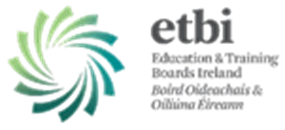 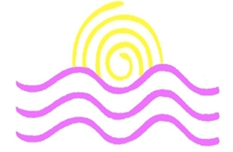 St. Patrick’s College,  Lacken Cross, Killala, Co. Mayo. Tel:  096 34177  Email:  info@lackencross.ie APPLICATION FORM FOR ADMISSION – 2022/2023Please tick the Year Group the student is applying to enter:    First Year                                        Third Year                                   Fifth Year 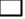 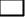     Second Year                                Transition Year                       Sixth Year 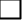  IMPORTANT INFORMATION: All of the information that you provide in this application form is taken in good faith. If it is found that any of the information is incorrect, misleading or incomplete, the application may be rendered invalid. Please understand that it your responsibility to inform the school of any change in contact information or circumstances relating to this application. For information regarding how your data is processed by the school and MSL ETB, please see overleaf. Please sign below to demonstrate that you have read and understood this information. NOTE: Should the student receive a place in St Patrick’s College, there is no guarantee that the student will be assigned his/her selected subject choice due to resource issues and/or restrictions on the numbers of students per class.  _________________________________________________	Date:  ___________________________ 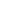 Parent / Guardian (1) _______________________________________________		Date:  ___________________________ Parent / Guardian (2)	 This is an application form for admission and does not constitute an offer of a place, implied or otherwise. Use of the word ‘student’ throughout this Application Form does not imply that the person on whose behalf this application is being made is regarded as a having been accepted as a student of St Patrick’s College. This is an application form for admission and does not constitute an offer of a place, implied or otherwise. Use of the word ‘student’ throughout this Application Form does not imply that the person on whose behalf this application is being made is regarded as a having been accepted as a student of St Patrick’s College. Completed applications will be accepted from:     14th February 2022The closing date for receipt of applications is:    7th March 2022All Application Forms and accompanying documentation should be sent to: For office use only St Patrick’s College, Lacken Cross, Killala, Co Mayo. Date received: ____/____/________ School Stamp: Please complete all sections of the following application using BLOCK CAPITALS Please complete all sections of the following application using BLOCK CAPITALS Please complete all sections of the following application using BLOCK CAPITALS Please complete all sections of the following application using BLOCK CAPITALS Please complete all sections of the following application using BLOCK CAPITALS Please complete all sections of the following application using BLOCK CAPITALS Please complete all sections of the following application using BLOCK CAPITALS Please complete all sections of the following application using BLOCK CAPITALS Please complete all sections of the following application using BLOCK CAPITALS Please complete all sections of the following application using BLOCK CAPITALS Please complete all sections of the following application using BLOCK CAPITALS SECTION 1 - PROSPECTIVE STUDENT DETAILS SECTION 1 - PROSPECTIVE STUDENT DETAILS SECTION 1 - PROSPECTIVE STUDENT DETAILS SECTION 1 - PROSPECTIVE STUDENT DETAILS SECTION 1 - PROSPECTIVE STUDENT DETAILS SECTION 1 - PROSPECTIVE STUDENT DETAILS SECTION 1 - PROSPECTIVE STUDENT DETAILS SECTION 1 - PROSPECTIVE STUDENT DETAILS SECTION 1 - PROSPECTIVE STUDENT DETAILS SECTION 1 - PROSPECTIVE STUDENT DETAILS SECTION 1 - PROSPECTIVE STUDENT DETAILS Details of the young person for whom this application is being made. Details of the young person for whom this application is being made. Details of the young person for whom this application is being made. Details of the young person for whom this application is being made. Details of the young person for whom this application is being made. Details of the young person for whom this application is being made. Details of the young person for whom this application is being made. Details of the young person for whom this application is being made. Details of the young person for whom this application is being made. Details of the young person for whom this application is being made. Details of the young person for whom this application is being made. First Name: Middle Name: Surname: Student Address: Student Address: Student Address: Eircode: PPSN: SECTION 2 – DETAILS OF PARENT/GUARDIAN SECTION 2 – DETAILS OF PARENT/GUARDIAN SECTION 2 – DETAILS OF PARENT/GUARDIAN SECTION 2 – DETAILS OF PARENT/GUARDIAN SECTION 2 – DETAILS OF PARENT/GUARDIAN SECTION 2 – DETAILS OF PARENT/GUARDIAN SECTION 2 – DETAILS OF PARENT/GUARDIAN SECTION 2 – DETAILS OF PARENT/GUARDIAN SECTION 2 – DETAILS OF PARENT/GUARDIAN SECTION 2 – DETAILS OF PARENT/GUARDIAN SECTION 2 – DETAILS OF PARENT/GUARDIAN This section is NOT required to be completed where the student is over 18, unless s/he wishes the school to communicate with his/her parent/guardian about this application instead of directly with the student. The information is sought for the purposes of making contact about this application. If more than one name is given but the address is the same, only one letter will issue and will be addressed to both individuals. This section is NOT required to be completed where the student is over 18, unless s/he wishes the school to communicate with his/her parent/guardian about this application instead of directly with the student. The information is sought for the purposes of making contact about this application. If more than one name is given but the address is the same, only one letter will issue and will be addressed to both individuals. This section is NOT required to be completed where the student is over 18, unless s/he wishes the school to communicate with his/her parent/guardian about this application instead of directly with the student. The information is sought for the purposes of making contact about this application. If more than one name is given but the address is the same, only one letter will issue and will be addressed to both individuals. This section is NOT required to be completed where the student is over 18, unless s/he wishes the school to communicate with his/her parent/guardian about this application instead of directly with the student. The information is sought for the purposes of making contact about this application. If more than one name is given but the address is the same, only one letter will issue and will be addressed to both individuals. This section is NOT required to be completed where the student is over 18, unless s/he wishes the school to communicate with his/her parent/guardian about this application instead of directly with the student. The information is sought for the purposes of making contact about this application. If more than one name is given but the address is the same, only one letter will issue and will be addressed to both individuals. This section is NOT required to be completed where the student is over 18, unless s/he wishes the school to communicate with his/her parent/guardian about this application instead of directly with the student. The information is sought for the purposes of making contact about this application. If more than one name is given but the address is the same, only one letter will issue and will be addressed to both individuals. This section is NOT required to be completed where the student is over 18, unless s/he wishes the school to communicate with his/her parent/guardian about this application instead of directly with the student. The information is sought for the purposes of making contact about this application. If more than one name is given but the address is the same, only one letter will issue and will be addressed to both individuals. This section is NOT required to be completed where the student is over 18, unless s/he wishes the school to communicate with his/her parent/guardian about this application instead of directly with the student. The information is sought for the purposes of making contact about this application. If more than one name is given but the address is the same, only one letter will issue and will be addressed to both individuals. This section is NOT required to be completed where the student is over 18, unless s/he wishes the school to communicate with his/her parent/guardian about this application instead of directly with the student. The information is sought for the purposes of making contact about this application. If more than one name is given but the address is the same, only one letter will issue and will be addressed to both individuals. This section is NOT required to be completed where the student is over 18, unless s/he wishes the school to communicate with his/her parent/guardian about this application instead of directly with the student. The information is sought for the purposes of making contact about this application. If more than one name is given but the address is the same, only one letter will issue and will be addressed to both individuals. This section is NOT required to be completed where the student is over 18, unless s/he wishes the school to communicate with his/her parent/guardian about this application instead of directly with the student. The information is sought for the purposes of making contact about this application. If more than one name is given but the address is the same, only one letter will issue and will be addressed to both individuals. Parent / Guardian 1 Parent / Guardian 1 Parent / Guardian 1 Parent / Guardian 1 Parent / Guardian 1 Parent / Guardian 2 Parent / Guardian 2 Parent / Guardian 2 Parent / Guardian 2 Parent / Guardian 2 Prefix: (e.g. Mr. / Ms. / Ms. etc.) First Name: Surname: Address: Address: Address: Address: Address: Eircode: Telephone no. Email address: Relationship to student: SECTION 3 – STUDENT CODE OF BEHAVIOUR Please confirm that the Student Code of Behaviour is acceptable to you as a parent/guardian and that you shall make all reasonable efforts to ensure compliance of same by the student if s/he secures a place in the school. Please note that the Code of Behaviour can be found at wwww.lackencross.ie or from the school office. I _______________________________________ confirm that the Code of Behaviour for the school is acceptable to me as the student’s parent/guardian and I shall make all reasonable efforts to ensure compliance by the student if s/he secures a place in the school.  SECTION 7 – SELECTION CRITERIA FOR ADMISSION IN THE EVENT OF OVERSUBSCRIPTION This information will assist in determining whether the student meets the admission requirements in accordance with the order of priority as set out in the applicable section of Part B of the Admission Policy for St Patrick’s College, Lacken Cross. If the student currently has any siblings in this school, please indicate their names and current year of study.  If the student currently has any siblings in this school, please indicate their names and current year of study.  Name: Year: Name: Year: Name: Year: Name: Year: If the student has previously had any siblings in this school, please indicate their names and years of attendance.  If the student has previously had any siblings in this school, please indicate their names and years of attendance.  Name:            Year(s): Name:            Year(s): If the student’s parent(s) or grandparent(s) previously attended this school, please indicate their name(s) and years of attendance.  If the student’s parent(s) or grandparent(s) previously attended this school, please indicate their name(s) and years of attendance.  Name:            Year(s): Name:            Year(s): Please provide details of the primary school attended by the student.  Please provide details of the primary school attended by the student.  School name: School address: School address: School address: OFFICE USE ONLY 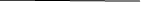 Date Application Received:  Checked by: Date entered on School Database: Entered by:   DATA PROTECTION The Board of Management of St Patrick’s College is a committee of MSL ETB, Newtown, Castlebar, Co. Mayo which is a data controller under the General Data Protection Regulations and the Data Protection Acts 1988 - 2018. The Data Protection Officer for MSL ETB is Mary Mc Donald and can be contacted at 094 -9024188.  The personal data supplied on this Application Form and the accompanying documentation sought is required for the purpose of: Verification of identity and date of birth; Verification and assessment of admission criteria; Allocation of teachers and resources to the school; and School administration,  all of which are tasks carried out pursuant to various statutory duties to which MSL ETB is subject.  Failure to provide the requested information may result in the application being deemed invalid and an offer of a place may not be made.  The personal data disclosed in this Application Form may be communicated internally within MSL ETB for the purpose of determining the applicability of the selection criteria and possibly with the patron or board of management of other schools in order to facilitate the efficient admission of students, pursuant to section 66(6) of the Education Act 1998 as inserted by section 9 of the (Admissions to Schools) Act 2018.  The personal data provided in this Application Form will be kept for 7 years from the date on which the student turns 18 years of age, unless there is a statutory requirement to retain some or all elements of the data for a further period or indefinitely, in line with MSL ETB’s Data Retention Policy, which can be found at www.msletb.ie.    A copy of the full MSL ETB Data Protection Policy is available at www.lackencross.ie  or from the school office.   Any person who provides personal data through this Application Form has a right to request access to that data. S/he also has a right to request the changing of any information if it is factually incorrect. A request for erasure of the data can also be made by or on behalf of the data subject but this will only be acceded to where the data is no longer necessary for the purpose for which it was collected and where MSL ETB does not have a legal basis for retaining it.  If you as a data subject have any complaints regarding the processing of your personal data, you have the right to lodge a complaint with the Data Protection Commission. 